Montana Climate Solutions Council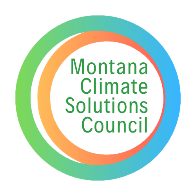 COMMITTEE NAME (aDAPTATION, ghg, or Tech)Meeting INformationDATETIMELOCATIONCALL IN INFORMATIONATTENDEESNAME, AFFILIATIONNAME, AFFILIATIONNAME, AFFILIATIONNAME, AFFILIATIONtHEMESIN A FEW SENTENCES DESCRIBE MAJOR THEMES OF DISCUSSION.action itemsDESCRIBE ANY ACTION ITEMS DETERMINED DURING THE MEETING.ACTION ITEMRESPONSIBLE POINT OF CONTACTDUE DATE